REGISTRATION FORM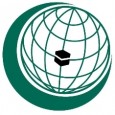 First Investment Forum of the OIC Plan of Action for Cooperation with Central Asia27-28 October 2014, Dushanbe, Republic of TajikistanTheme: Promoting Intra-OIC Trade and Investment in Central Asia  The Form should be sent at the earliest to the following addresses:  Mr. Aziz Nazarov, Third Secretary, External Economic Cooperation Section, Ministry of Foreign Affairs of the Republic of Tajikistan. e-mail: aziz.nazarov@mfa.tjphone: +992372276825mobile: + 992907878762OIC General Secretariat: e-mail: economic@oic-oci.orgCountry:Name of the Organization:Name:Surname:Address:Telephone:  Fax:Mobile:e-mail and Web:Flight Number, Date and Time of Arriving to Dushanbe, Tajikistan:Flight Number, Date and Time of Departure from Dushanbe, Tajikistan: